ALL ABOUT  DERWENT HILL!!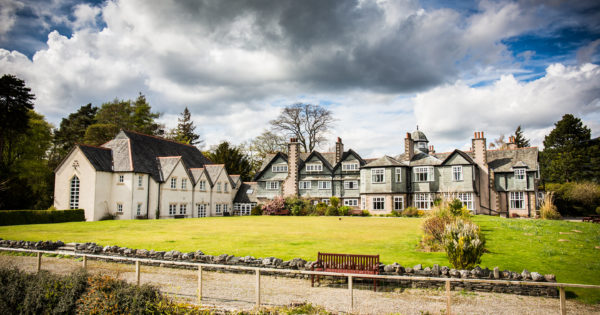 This is where year fives go!We will go for 5  days and we are leaving in 5  weeksWe will do water sports and fun games during the  day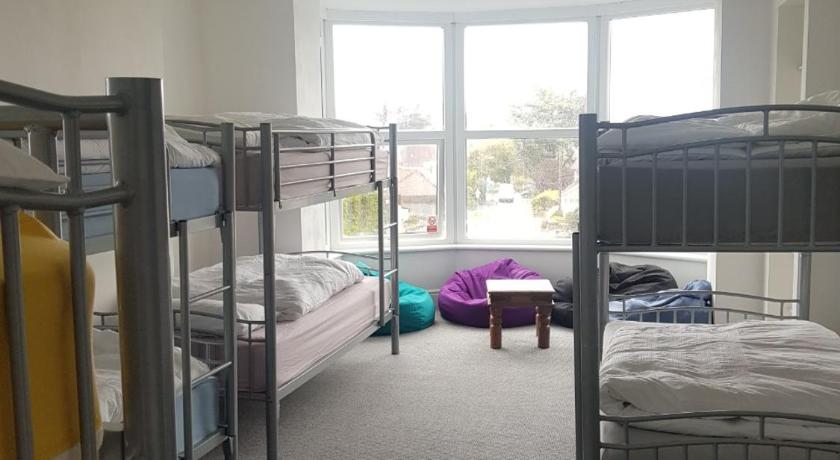 So we are so exited we can barley wait!!!!!